  ابتدائية الشهيد يجور بلقاسم        اختبار الفصل الأول  في مادة الرياضيات          السنة : الثانية ابتدائي    الإسم  و اللقب :..........................................                              المدة : ســــــــاعة                                                                                اليوم: ………………………………………………………….    التمرين الأول: ( نقطتان )       أَرْسُمُ الْمَسْلَكَ الَّذِي تسلكه الدُّودَةَ للوصول  إلىِ التُّفَّاحَةِ بِاتِّبَاعِ الأَسْهُم   .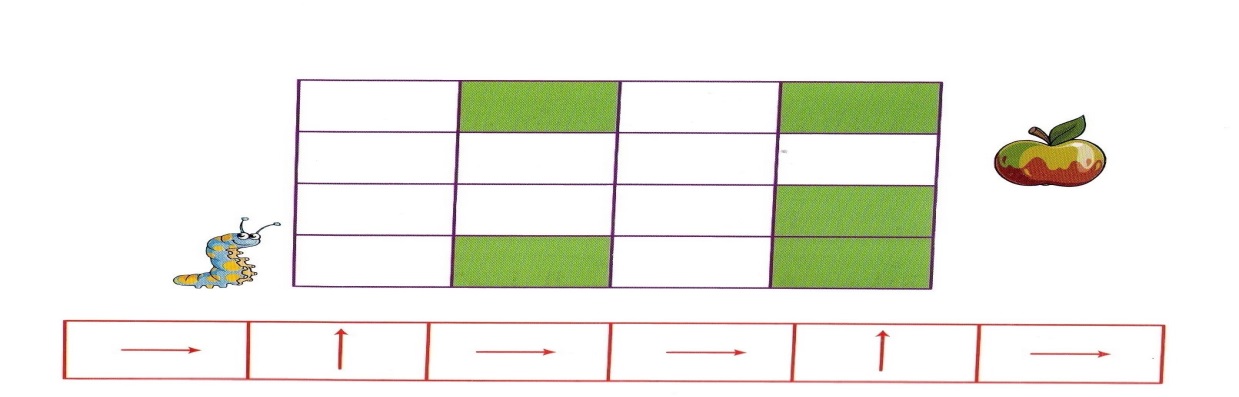 التمرين الثاني : ( نقطتان )    *ألون المستطيل الأقصر بالأحمر و الأطول بالأخضر    *أرسم مستطيلا أطول من المستطيل ( 1 ) و أقصر من المستطيل ( 2 )  التمرين الثالث : ( 3 نقاط )  أنجز العمليات التالية:       426             307                      189                      214       35    +         33    +                  10   +                   123   +       . . .  =          . . .  =                  . . .  =                   . . .   =التمرين الرابع : ( 3 نقاط )  قارن بين كل عددين بوضع الرمز المناسب (  <  ،   > )     10    .....   20                                                                4     .....    8                147    .....   206                                                            85     .....    35             190    .....   193                                                           100    .....   127 